Handout 5.1Learning the Sperry StudyLabels for Playdoh Brain to assist with learning the Sperry study: 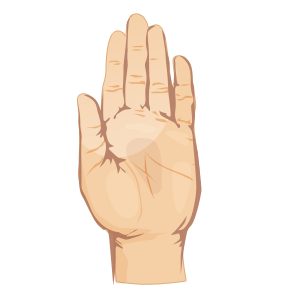 corpus callosumleft hemisphereright hemispherelanguagerecognitionleft hand controlright hand controlleft visual fieldright visual field